Акция «Цени свое здоровье»Профилактика гриппа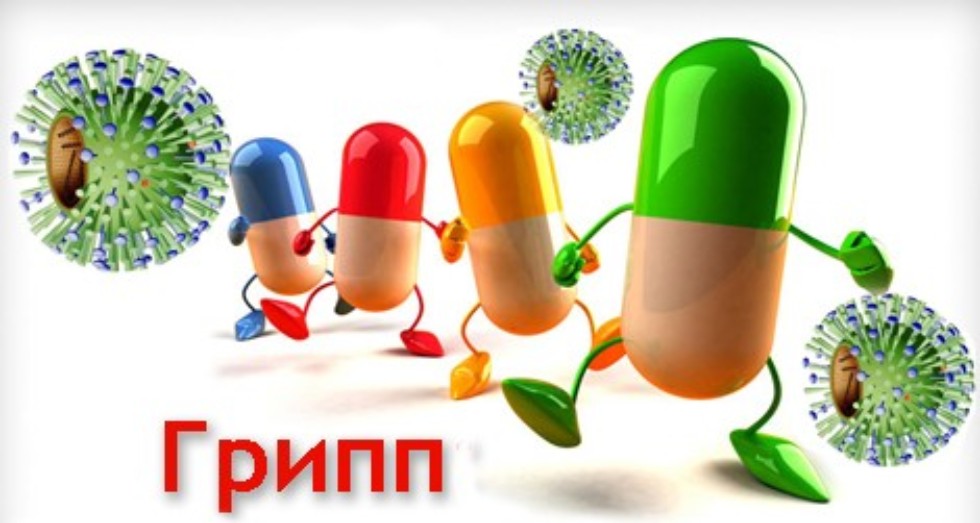 Грипп — это инфекционное заболевание, заболеть которым может любой человек. Возбудителем гриппа является вирус, который от инфицированных людей попадает в носоглотку окружающих.Большинство людей болеют гриппом всего лишь несколько дней, но некоторые заболевают серьёзнее, возможно тяжёлое течение болезни, вплоть до смертельных исходов.При гриппе обостряются имеющиеся хронические заболевания, кроме этого, грипп имеет обширный список возможных осложнений:• Лёгочные осложнения (пневмония, бронхит). Именно пневмония является причиной большинства смертельных исходов от гриппа.• Осложнения со стороны верхних дыхательных путей и ЛОР-органов (отит, синусит, ринит, трахеит).• Осложнения со стороны сердечно-сосудистой системы (миокардит, перикардит).• Осложнения со стороны нервной системы (менингит, менингоэнцефалит, энцефалит, невралгии, полирадикулоневриты).Чтобы избежать возможных осложнений, важно своевременно проводить профилактику гриппа.Правила профилактики гриппа:• Сделайте прививку против гриппа до начала эпидемического сезона.• Сократите время пребывания в местах массовых скоплений людей и общественном транспорте.• Пользуйтесь маской в местах скопления людей.• Избегайте тесных контактов с людьми, которые имеют признаки заболевания, например, чихают или кашляют.• Регулярно тщательно мойте руки с мылом, особенно после улицы и общественного транспорта.• Промывайте полость носа, особенно после улицы и общественного транспорта• Регулярно проветривайте помещение, в котором находитесь.• Регулярно делайте влажную уборку в помещении, в котором находитесь.• Увлажняйте воздух в помещении, в котором находитесь.• Ешьте как можно больше продуктов, содержащих витамин С (клюква, брусника, лимон и др.).• Ешьте как можно больше блюд с добавлением чеснока и лука.• По рекомендации врача используйте препараты и средства, повышающие иммунитет.• В случае появления заболевших гриппом в семье или рабочем коллективе — начинайте приём противовирусных препаратов с профилактической целью (по согласованию с врачом с учётом противопоказаний и согласно инструкции по применению препарата).• Ведите здоровый образ жизни, высыпайтесь, сбалансировано питайтесь и регулярно занимайтесь физкультурой.УЗ «Дятловская ЦРБ» врач общей практики  Жих Н.И.